Tidewater Lumber & Mouldings, Inc.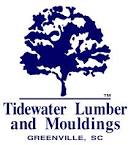 Application for EmploymentName 										    Date					Address 									__________				Social Security Number  				     Desired Salary				How did you hear about this position _____________________ Position Applied for				Are you legally eligible for employment in the U.S. 	Yes	No   	Are you a U.S. citizen? 	Yes	No  Employment Desired 	   Full Time	Part Time	        Are you at least 18 years of age? 	Yes	No  Will you be willing to take a drug test?  Yes	 No  	Have you ever been convicted of a crime?  	Yes	No  	 If yes, please explain 													Educational BackgroundTrade School or certifications												EmploymentName of Employer 								Name of Supervisor 			Address  									Phone Number 			Employed from			to		 Reason for Leaving 						Work performed: 							____						     May we contact this employer?  	Yes	No  Name of Employer 								Name of Supervisor 			Address  									Phone Number 			Employed from			to		 Reason for Leaving 						Work performed: 							____						     May we contact this employer?  	Yes	No  Tidewater Lumber & Mouldings, Inc.Application for Employment (page 2)Name of Employer 								Name of Supervisor 			Address  									Phone Number 			Employed from			to		 Reason for Leaving 						Work performed: 							____						     May we contact this employer?  	Yes	No  Professional/Business References (Please do not include family members)Please state any additional information and skills that you feel may be helpful to us in considering your application: ______________________________________________________________________________________________________________________________________________________________________________________________________________________________________________________________________________*Tidewater Lumber will not tolerate sexual harassment or harassment on the basis of any protected class status in the workplace. *No applicant will be rejected as a result of any impairment which with reasonable accommodation does not prevent performance of the work. *I understand that, if selected, I will be required to provide proof of my identity and legal right to work in the United States prior to actual employment at Tidewater Lumber. *I certify that I have answered truthfully and have not knowingly withheld information relative to my application. I understand that any misrepresentation or material omission on the application will result in my being eliminated from further consideration. I further understand that if accepted for employment any misrepresentation or material omission that becomes known to Tidewater Lumber may result in immediate termination of my employment. *I hereby authorize all previous employers and supervisors, including all persons with and for whom I have worked to give Tidewater Lumber representatives any and all information regarding me and my previous employment. *Tidewater Lumber is an equal opportunity employer and will consider applicants for all positions without regard to race, age, color, religion, marital status, national origin, disability, veteran status or any other legally protected status. *In consideration of my employment, I agree to adhere to all existing and future instructions, rules and policies of Tidewater Lumber. Signature of Applicant 									Date 				SchoolName, City & State of SchoolCourse of Study# YearsDiploma/DegreeNameAddress & Phone NumberOccupation